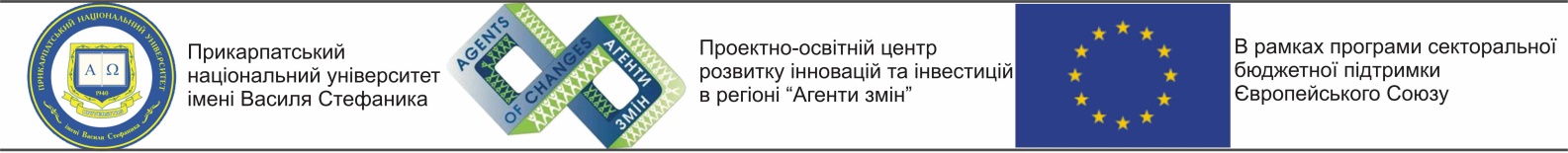 Прикарпатський національний університет імені Василя СтефаникаПроєктно-освітній центр розвитку інвестицій та інновацій в регіоні «АГЕНТИ ЗМІН» ПНУ
Програма ЗУСТРІЧІ-ПРЕЗЕНТАЦІЇ ПРОЄКТУ РЕГІОНАЛЬНОГО РОЗВИТКУ«СТВОРЕННЯ ПРОЄКТНО-ОСВІТНЬОГО ЦЕНТРУ РОЗВИТКУ ІННОВАЦІЙ ТА ІНВЕСТИЦІЙ В РЕГІОНІ»ЗА ПІДСУМКАМИ ЙОГО РЕАЛІЗАЦІЇ (2018-2020 рр.)Дата зустрічі:		08.02.2021					Місце проведення:	офіс Проєктно-освітнього центру «Агенти змін»/ pu.webex.comДВНЗ «Прикарпатський національний університет імені Василя Стефаника»Адреса:			м.Івано-Франківськ, вул.Чорновола, 88ЧАСЗАХІД13.30 - 14.00Реєстрація учасників очно. Онлайн підключення запрошених гостей та усіх охочих і зацікавлених осіб  до платформи pu.webex.com 14.00 - 14.15онлайн-включенняОфіційне відкриття заходу. Вітальні слова. Ігор ЦЕПЕНДА, ректор ДВНЗ «Прикарпатський національний університет імені Василя Стефаника» 14.00 - 14.15онлайн-включенняІван ЛУКЕРЯ, заступник Міністра розвитку громад та територій України14.00 - 14.15онлайн-включенняІгор ТАРАНОВ, керівник експертної групи з питань розвитку інновацій Міністерства освіти і науки України14.00 - 14.15онлайн-включенняОлександр ДУДКА, координатор Всеукраїнської мережі фахівців і практиків з регіонального та місцевого розвитку РЕГІОНЕТ14.15 - 14.30Презентація результатів діяльності Проєктно-освітнього центру розвитку інновацій та інвестицій в регіоні «Агенти змін» Прикарпатського національного університету за підсумками реалізації 3-річного проєкту.Команда АГЕНТІВ ЗМІН14.30 – 15.00Презентація інтерактивного посібника «КЕРІВНИЦТВО З УПРАВЛІННЯ ПРОЄКТАМИ РОЗВИТКУ»Світлана КРОПЕЛЬНИЦЬКА, керівниця проєкту, доцентка кафедри фінансів, директорка Проєктно – освітнього центру «Агенти змін» ПНУ, співавтори, рецензенти, експерти. Валентина ЯКУБІВ, проректорка з наукової роботи ДВНЗ «Прикарпатський національний університет імені Василя Стефаника», д.е.н., проф.;Тетяна МАЙОРОВА, професорка кафедри корпоративних фінансів і контролінгу ДВНЗ «Київський національний університет імені Вадима Гетьмана»,  д.е.н., проф.15.00 – 15.15Церемонія оголошення/вручення відзнак партнерам, експертам, волонтерам проєкту.15.15 – 15.30Нетворкінг. Підсумки.Організатори забезпечують можливість онлайн участі у заходіВсіх охочих долучитися запрошуємо взяти участь, приєднавшись до телеконференції на нашій платформі pu.webex.com за лінком :https://pu.webex.com/pu-ru/j.php?MTID=mc848af45c5a8c6f9c659c60fc90f72b3(інструкція з підключення додається https://drive.google.com/open?id=0BzwcPzoyfqZWeGRTX0pYWlNudlBqc3NlQUlQdjdXemRQZ3hF)Організатори забезпечують можливість онлайн участі у заходіЗ приводу питань онлайн-участі в зустрічі-презентації просимо звертатись на адресу: agentyzminpnu@gmail.comабо за моб.т.: (097) 3290896 (Мирослав ГОЛОДИНСЬКИЙ)Організатори забезпечують можливість онлайн участі у заходіКонтактні особи з питань організації заходу:Тетяна МИГОВИЧ – фахівчиня проєкту, доцентка кафедри фінансів, моб.т.: (050) 0256087Мирослава КУЛЕША-ЛЮБІНЕЦЬ – фахівчиня проєкту, доцентка кафедри загальної та клінічної психології, моб.т.: (098) 4849315Відділ інформації та комунікації (пресслужба) університету:Богдана ЗАСІДКО – начальник відділу, media@pnu.edu.ua ,                                    (0342) 596186Яна СТАДІЛЬНА – менеджер з комунікацій проєктуМодератор заходуОксана КОНДУР – декан Педагогічного факультету Прикарпатського університету, д.пед.н., проф., фахівчиня проєкту